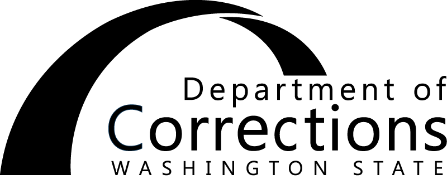 SPECIAL VISIT REQUESTName		DOC number		Living Unit		DateDATE(S) AND TIME(S) OF REQUESTED VISIT(S): INTENDED VISITOR(S):Requestor’s Signature:  	File materials, documents, and/or contacts verify accuracy of the aboveVisit Sergeant		Signature		DateNCIC/WACIC/DISCIS CLEAR?	 YES   NO	Signature of employee who conducted	Date	background check APPROVED		DENIED						Approver Signature 	DateThe contents of this document may be eligible for public disclosure.  Social Security numbers are considered confidential information and will be redacted in the event of such a request.  This form is governed by Executive Order 00-03, RCW 42.56, and RCW 40.14.DATESTART TIMEEND TIMENAMEDOBRELATIONSHIPCITY/STATENAMEDOBRELATIONSHIPCITY/STATEDO NOT WRITE BELOW THIS LINE